Further to the invitation letter dated 20 February 2023, please find attached a corrigendum to Annex 2 with updated information provided by the host country.Mario ManiewiczDirectorAnnexes: 	3Annex 2

Additional information for the meeting of Working Party 7A1	IntroductionThis Annex provides both information on the meeting and guidance to the delegates for their stay in Sèvres, France.2	Meeting VenueThe meeting will be held at:BIPM Address: 12 bis Grande Rue, 92310 Sèvres, Paris, FranceURL: https://www.bipm.org/en/how-to-get-to-the-bipm 3	On-site Registration / BadgesBadges will be issued only to individuals who have successfully undergone the ITU-R registration procedure and have been accredited. Participants will not be admitted to the venue without the badge. Registration (badges): 26 June 2023 from 09:00 onwards.4	Access to the meeting venue4.1	How to get to the BIPMhttps://www.bipm.org/en/how-to-get-to-the-bipm 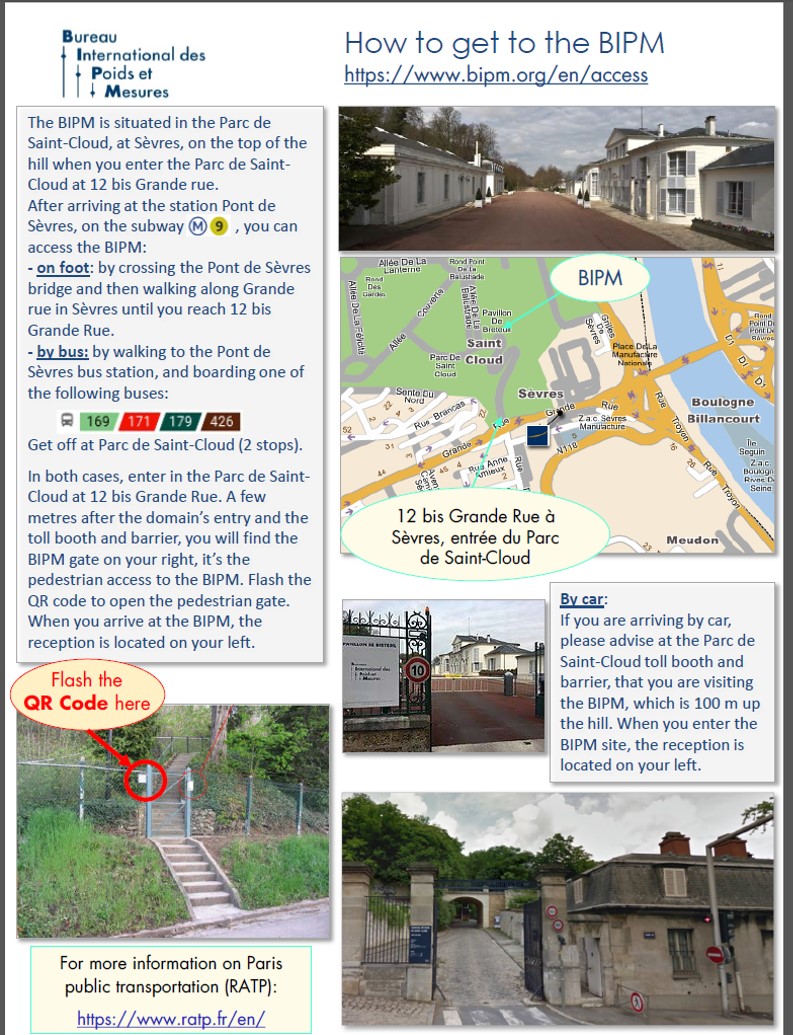 The QR Code will be communicated to the participants a few days before the meeting. 4.2	BIPM Site map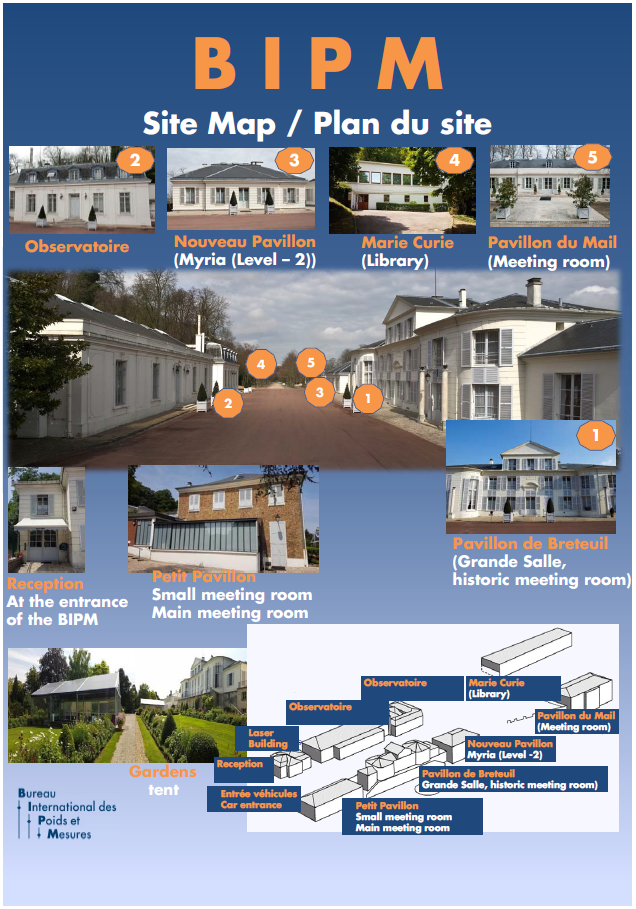 5	AccommodationList of hotels in the vicinity of the BIPM. Hotel Novotel**** 11-13, Grande rue 92310 Sèvres Tel: + 33 1 46 23 20 00 Fax: + 33 1 46 23 02 32 email: H1979@accor.com Website: http://www.novotel.com/gb/hotel-1979-novotel-paris-pont-de-sevres/index.shtml  Aprt’hotel Paris/Boulogne Résidence Lagrange City Boulogne16, Cours de l'Ile Seguin 92200 Boulogne-Billancourt Tel: + 33 1 46 10 01 58 Fax: + 33 1 46 21 34 55 email: boulogne@groupe-lagrange.com  Website: http://www.lagrange-city-paris-boulogne.com/  Hôtel Radisson Blu**** 33, avenue Edouard Vaillant 92660 Boulogne Billancourt Cedex Tel: + 33 1 46 08 85 00 Fax: + 33 1 46 08 87 29 email: reservations.boulogne@radissonblu.com  Website: https://www.radissonblu.com/en/hotel-parisboulogne  Ibis Styles Paris Boulogne Marcel Sembat*** 92, boulevard de la République 92100 Boulogne Tel: + 33 1 46 08 08 02 Fax:+ 33 1 46 08 27 16 email: HA039@accor.com  Website: http://www.ibis.com/gb/hotel-A039-ibis-styles-paris-boulogne-marcel-sembat/index.shtml  Hotel Villa Sorel** 20, rue Georges Sorel 92100 Boulogne Billancourt Tel: + 33 1 46 04 91 58 Fax:+ 33 1 46 04 08 37 email : info@villasorel.com  Website: http://www.villasorel.com/en/index.php  Hotel de France** 112, av. du Général Leclerc 92100 Boulogne Billancourt Tel: + 33 1 46 04 65 65 Fax:+ 33 1 46 04 03 16 email : resa.hoteldefrance@gmail.com  Website: https://www.hoteldefranceboulogne.fr/ Best Western Select Hotel*** 66, avenue du Général-Leclerc 92100 Boulogne Billancourt Tel: + 33 1 46 04 70 47 Fax: + 33 1 46 04 07 77 email: reception@select-hotel.fr  website: http://www.bestwestern.fr/en/hotel-Boulogne-billancourt,Best-Western-Select-Hotel,93602  Hôtel Alpha*** 26, rue Emile Landrin 92100 Boulogne Billancourt Tel: + 33 1 46 05 80 51 Fax: + 33 1 46 05 17 33 email: hotel@alpha-paris-hotel.com  Website: http://www.alpha-paris-hotel.com/English.phtml  Hôtel Ibis** 12, rue de la Ferme 92100 Boulogne Billancourt email: h6245@accor.com  Website: http://www.ibis.com/gb/hotel-6245-ibis-paris-boulogne-billancourt/index.shtml  Hôtel Campanile 885, avenue Roger Salengro 92370 Chaville Tel: +33 1 47 50 63 00 Fax: +33 1 47 50 69 42 email: chaville@campanile.fr  Website: http://www.campanile.com/en/hotels/campanile-paris-ouest-chaville  Please note that the BIPM is in no case liable for hotel reservation. The BIPM cannot offer discounted rates. In case of “no show” the visitor will be charged for it. For visitors who would like to stay in Paris, please note that the BIPM is 15 minute walk from the line 9 of the metro (Pont de Sèvres) and 10 minute walk from the tram line T2 (Musée de Sèvres). More information is available at: https://www.bipm.org/en/how-to-get-to-the-bipm6	VISA and immigration informationA visa may be necessary for participants from some countries to enter France. To check the visa requirements please contact the French Embassy in your country. Please see the link for more information regarding visas for France https://france-visas.gouv.fr/en_US/web/france-visas.Participants who should require a personal Letter of Invitation for obtaining a visa are requested to contact BIPM via e-mail at meetings@bipm.org as soon as possible after registration with ITU. 7	Network7.1	Internet AccessLocal Secretariat will give you the Access SSID information on site.8	Practical Information8.1	Sèvres, Paris, FranceParis, France's capital, is a major European city and a global center for art, fashion, gastronomy and culture. Its 19th-century cityscape is crisscrossed by wide boulevards and the River Seine. Beyond such landmarks as the Eiffel Tower and the 12th-century, Gothic Notre-Dame cathedral, the city is known for its cafe culture and designer boutiques along the Rue du Faubourg Saint-Honoré.8.2	ClimateParis in France has a temperate, oceanic climate with warm summers and cold winters. There is a marked difference between seasons, but extreme hot or cold temperatures are rare.Rainfall is moderate and steady year-round. The city is known for its sudden showers, although its annual average rainfall is low compared with other regions in France.Monthly average values of the temperature and precipitation in Paris are given in the table below:https://www.holiday-weather.com/paris8.3	Electricity and VoltageFrance uses 2 sizes of electrical outlets: type C (two round plugs) and type E (two round plugs with a male ground plug). All power sockets in France provide a voltage of 230 V with an electrical current frequency of 50 Hz.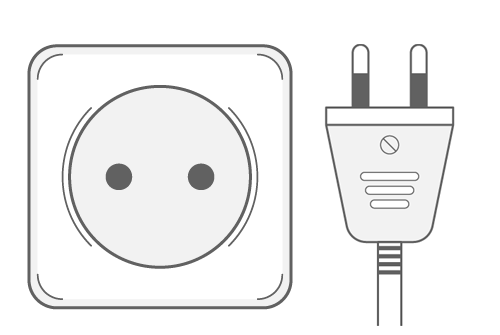 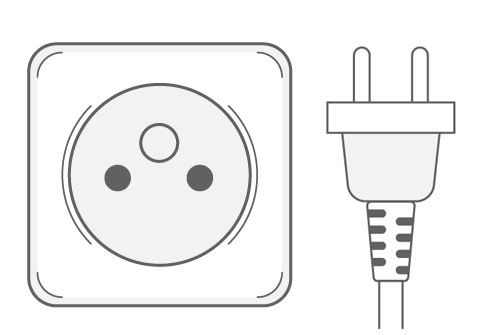 Adaptors will be made available by the BIPM in the meeting room for use at the BIPM Headquarters. 8.4	LanguageFrench8.5	Time ZoneUTC +2 (summertime).9	Local ContactIf you have any questions about the meeting arrangements, please contact Ms Céline Fellag Ariouet cfellag@bipm.org.______________Radiocommunication Bureau (BR)Radiocommunication Bureau (BR)Radiocommunication Bureau (BR)Corrigendum 1 to
Circular Letter7/LCCE/83Corrigendum 1 to
Circular Letter7/LCCE/8321 April 2023To Administrations of Member States of the ITU, Radiocommunication Sector Members,
ITU-R Associates participating in the work of Radiocommunication Study Group 7 and ITU AcademiaTo Administrations of Member States of the ITU, Radiocommunication Sector Members,
ITU-R Associates participating in the work of Radiocommunication Study Group 7 and ITU AcademiaTo Administrations of Member States of the ITU, Radiocommunication Sector Members,
ITU-R Associates participating in the work of Radiocommunication Study Group 7 and ITU AcademiaSubject:Meeting of Working Party 7A (Sèvres, Paris, France, 26-30 June 2023)Meeting of Working Party 7A (Sèvres, Paris, France, 26-30 June 2023)Meeting of Working Party 7A (Sèvres, Paris, France, 26-30 June 2023)Meeting of Working Party 7A (Sèvres, Paris, France, 26-30 June 2023)Meeting of Working Party 7A (Sèvres, Paris, France, 26-30 June 2023)Meeting of Working Party 7A (Sèvres, Paris, France, 26-30 June 2023)JuneAverage Max Temperature23 C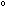 Average Minimum Temperature14 CSunshine hours16 hoursAverage Precipitation42 mm